Risk Assessment DetailsRisk Assessment DetailsDate18 Sept 2017Risk Assessment GroupList the risk assessment team with the first person being the author of the risk assessment. N.B. A minimum of two people should be included in the risk assessment team including a Health and Safety Representative (HSR) where possible.Daniel Ebert, Jodi McAlary, Oliver Knox.Hazard Description and LocationHazard Description and LocationInsert a brief description/summary of the hazard that has been identifiedInfection with zoonotic bacterial pathogen Coxiella burnetii and subsequent illness – Q Fever.This hazard is present at all UNE facilities where ruminant animals (cattle, sheep, goats) are farmed, housed or handled. It is also present at such facilities that are not UNE properties but that staff or students visit.It is also present at slaughtering and meat processing facilities that slaughter or process cattle, sheep or goats.It is also present wherever wild animals, native or feral, are handled.It is also present in any location where a person could inhale an aerosol or dust particle that has been contaminated with C. burnetii by previous contact with an infected domestic or wild animal. Examples include exposure to dust from livestock transport trucks and exposure to animal faeces or urine during activities such as mowing grass. Effectively, there is a background level of risk of exposure to C. burnetii associated with living and working in rural and semi-rural locations where animal production operations with ruminants occurs, e.g. Armidale and the New England region.Insert a brief description/summary of the hazard that has been identifiedInfection with zoonotic bacterial pathogen Coxiella burnetii and subsequent illness – Q Fever.This hazard is present at all UNE facilities where ruminant animals (cattle, sheep, goats) are farmed, housed or handled. It is also present at such facilities that are not UNE properties but that staff or students visit.It is also present at slaughtering and meat processing facilities that slaughter or process cattle, sheep or goats.It is also present wherever wild animals, native or feral, are handled.It is also present in any location where a person could inhale an aerosol or dust particle that has been contaminated with C. burnetii by previous contact with an infected domestic or wild animal. Examples include exposure to dust from livestock transport trucks and exposure to animal faeces or urine during activities such as mowing grass. Effectively, there is a background level of risk of exposure to C. burnetii associated with living and working in rural and semi-rural locations where animal production operations with ruminants occurs, e.g. Armidale and the New England region.Historical Considerations, Contributing Factors and Previous Occurrences Historical Considerations, Contributing Factors and Previous Occurrences Specific Hazards and Associated Issues: Detail all hazards and number them if there are more than one.A single bacterium is enough to cause infection and potential disease. Routes of potential exposure and possibly entry are:Inhalation of bacterial cells within aerosolised bodily fluids of livestock - mainly cattle, sheep or goats.Aerosolised bodily fluids, including urine, blood, reproductive fluids and milk, may be encountered in animal handling, in other work in animal facilities, e.g. cleaning, or in processing of biological samples such as meat, organs, blood, plasma, serum, reproductive fluids and milk.Inhalation of bacterial cells adhered to dust particles.Cells of C. burnetii are extremely persistent the environment in dried form. The absence of infected animals does not mean the absence of the hazard if infected animals have previously been present.Exposure to contaminated dust could occur at or near farms, other animal holding facilities (e.g animal houses, saleyards) and animal transportation facilities and vehicles.Transmission of inhalable dust from one person to another, for example via contaminated clothing, represents a mode of transmission of C. burnetii from person to person.Historical Considerations and Background: When did the hazard appear?Q fever was first diagnosed in 1935. It is likely that some hazard of Q fever has been present from the inception of UNE operations.Contributing Factors: Why did the hazard appear?People breed, raise, slaughter and eat animals. Zoonoses are one of the consequences of interactions with animals. UNE is in a rural location and has staff and students who handle animals as part of their work or studies. Q fever is a zoonotic disease known to occur in NSW, mostly associated with interactions of people with ruminant livestock.Past Occurrences: Has the hazard or resulting incident occurred before? Please explain.It is likely that the hazard of Q fever has been present from the inception of UNE operations. The authors are not aware of any case of Q fever that is thought to have been contracted while working or studying at UNE.Specific Hazards and Associated Issues: Detail all hazards and number them if there are more than one.A single bacterium is enough to cause infection and potential disease. Routes of potential exposure and possibly entry are:Inhalation of bacterial cells within aerosolised bodily fluids of livestock - mainly cattle, sheep or goats.Aerosolised bodily fluids, including urine, blood, reproductive fluids and milk, may be encountered in animal handling, in other work in animal facilities, e.g. cleaning, or in processing of biological samples such as meat, organs, blood, plasma, serum, reproductive fluids and milk.Inhalation of bacterial cells adhered to dust particles.Cells of C. burnetii are extremely persistent the environment in dried form. The absence of infected animals does not mean the absence of the hazard if infected animals have previously been present.Exposure to contaminated dust could occur at or near farms, other animal holding facilities (e.g animal houses, saleyards) and animal transportation facilities and vehicles.Transmission of inhalable dust from one person to another, for example via contaminated clothing, represents a mode of transmission of C. burnetii from person to person.Historical Considerations and Background: When did the hazard appear?Q fever was first diagnosed in 1935. It is likely that some hazard of Q fever has been present from the inception of UNE operations.Contributing Factors: Why did the hazard appear?People breed, raise, slaughter and eat animals. Zoonoses are one of the consequences of interactions with animals. UNE is in a rural location and has staff and students who handle animals as part of their work or studies. Q fever is a zoonotic disease known to occur in NSW, mostly associated with interactions of people with ruminant livestock.Past Occurrences: Has the hazard or resulting incident occurred before? Please explain.It is likely that the hazard of Q fever has been present from the inception of UNE operations. The authors are not aware of any case of Q fever that is thought to have been contracted while working or studying at UNE.Existing ControlsExisting ControlsDetail all existing controls and number them if there are more than one.As of 18 September 2017Immunity – some UNE staff and students are immune to Q fever. Some of these staff and students are naturally immune due to previous exposure to C. burnetii. Others have, of their own volition or as a requirement of previous employers, attended a Q fever clinic where immunity was assessed and vaccination was performed as needed. As of 18 Sept 2017 not a systematic control.Respiratory protection – some UNE staff and students wear masks to prevent the inhalation of C. burnetii cells that may be present at locations such as abattoir processing areas.Cleaning – animal holding facilities at the UNE animal houses are cleaned regularly. This limits the accumulation of potentially contaminated dust.Detail all existing controls and number them if there are more than one.As of 18 September 2017Immunity – some UNE staff and students are immune to Q fever. Some of these staff and students are naturally immune due to previous exposure to C. burnetii. Others have, of their own volition or as a requirement of previous employers, attended a Q fever clinic where immunity was assessed and vaccination was performed as needed. As of 18 Sept 2017 not a systematic control.Respiratory protection – some UNE staff and students wear masks to prevent the inhalation of C. burnetii cells that may be present at locations such as abattoir processing areas.Cleaning – animal holding facilities at the UNE animal houses are cleaned regularly. This limits the accumulation of potentially contaminated dust.Assessment of RiskAssessment of RiskAssessment of RiskRiskRisk Score with existing controls in place: Likelihood, consequence = scoreResidual Risk Score with Additional Controls in place (listed below): Likelihood, consequence = scoreDetail the risk/s and number them if there are more than one. A risk score is to be calculated for each specific risk.Inhalation of C. burnetii cells in aerosols or attached to dust particles.Possible X Major (long term absence is a possible consequence) = 6Rare (e.g. failed vaccination) X Major = 4STEP 1STEP 1STEP 1STEP 1STEP 1STEP 2STEP 2STEP 2STEP 2STEP 2Determine likelihood of occurrenceDetermine likelihood of occurrenceDetermine likelihood of occurrenceDetermine likelihood of occurrenceDetermine likelihood of occurrenceDetermine severity/consequence/costDetermine severity/consequence/costDetermine severity/consequence/costDetermine severity/consequence/costDetermine severity/consequence/costRisk Score Calculator: Definition of TermsRisk Score Calculator: Definition of TermsRisk Score Calculator: Definition of TermsRisk Score Calculator: Definition of TermsRisk Score Calculator: Definition of TermsRisk Score Calculator: Definition of TermsRisk Score Calculator: Definition of TermsRisk Score Calculator: Definition of TermsRisk Score Calculator: Definition of TermsRisk Score Calculator: Definition of TermsRareLikely to occur here only in very exceptional circumstancesLikely to occur here only in very exceptional circumstancesLikely to occur here only in very exceptional circumstancesLikely to occur here only in very exceptional circumstancesInsignificantNo personal injury; and/or No adverse media attention; and/or Financial cost under $2000No personal injury; and/or No adverse media attention; and/or Financial cost under $2000No personal injury; and/or No adverse media attention; and/or Financial cost under $2000No personal injury; and/or No adverse media attention; and/or Financial cost under $2000UnlikelyCould occur here at some timeCould occur here at some timeCould occur here at some timeCould occur here at some timeMinorMinor personal injury (first aid treatment); and/or Adverse Local Media Coverage; and/or Cost $2000-$50,000Minor personal injury (first aid treatment); and/or Adverse Local Media Coverage; and/or Cost $2000-$50,000Minor personal injury (first aid treatment); and/or Adverse Local Media Coverage; and/or Cost $2000-$50,000Minor personal injury (first aid treatment); and/or Adverse Local Media Coverage; and/or Cost $2000-$50,000PossibleMay occur here at some timeMay occur here at some timeMay occur here at some timeMay occur here at some timeModerateSerious personal injury (medical treatment); and/or Adverse Capital City Media Coverage; and/or Cost $50,000-$250,000Serious personal injury (medical treatment); and/or Adverse Capital City Media Coverage; and/or Cost $50,000-$250,000Serious personal injury (medical treatment); and/or Adverse Capital City Media Coverage; and/or Cost $50,000-$250,000Serious personal injury (medical treatment); and/or Adverse Capital City Media Coverage; and/or Cost $50,000-$250,000LikelyWill probably occur here (has happened before)Will probably occur here (has happened before)Will probably occur here (has happened before)Will probably occur here (has happened before)MajorSerious Personal Injury/long term absence; and/or Adverse & Extended National media Coverage; and/or Cost $250,000 - $1mSerious Personal Injury/long term absence; and/or Adverse & Extended National media Coverage; and/or Cost $250,000 - $1mSerious Personal Injury/long term absence; and/or Adverse & Extended National media Coverage; and/or Cost $250,000 - $1mSerious Personal Injury/long term absence; and/or Adverse & Extended National media Coverage; and/or Cost $250,000 - $1mAlmost CertainIs expected to occur here in most circumstancesIs expected to occur here in most circumstancesIs expected to occur here in most circumstancesIs expected to occur here in most circumstancesCatastrophicFatality(ies)/ long term impairment; and/or Government intervention; and/or Financial cost more than $1millionFatality(ies)/ long term impairment; and/or Government intervention; and/or Financial cost more than $1millionFatality(ies)/ long term impairment; and/or Government intervention; and/or Financial cost more than $1millionFatality(ies)/ long term impairment; and/or Government intervention; and/or Financial cost more than $1millionSTEP 3: Determine Risk ScoreSTEP 3: Determine Risk ScoreSTEP 3: Determine Risk ScoreSTEP 3: Determine Risk ScoreSTEP 3: Determine Risk ScoreSTEP 3: Determine Risk ScoreSTEP 3: Determine Risk ScoreSTEP 3: Determine Risk ScoreSTEP 3: Determine Risk ScoreSTEP 3: Determine Risk ScoreRisk Score Calculator: MatrixRisk Score Calculator: MatrixRisk Score Calculator: MatrixRisk Score Calculator: MatrixRisk Score Calculator: MatrixRisk Score Calculator: MatrixRisk Score Calculator: MatrixRisk Score Calculator: MatrixRisk Score Calculator: MatrixRisk Score Calculator: MatrixSeverity/Consequence/CostSeverity/Consequence/CostSeverity/Consequence/CostSeverity/Consequence/CostSeverity/Consequence/CostSeverity/Consequence/CostSeverity/Consequence/CostLikelihoodLikelihoodLikelihoodInsignificantMinorMinorMinorModerateMajorCatastrophicRareRareRare2333456UnlikelyUnlikelyUnlikely3444567PossiblePossiblePossible4555678LikelyLikelyLikely5666789Almost CertainAlmost CertainAlmost Certain67778910STEP 4: Determine Risk Score Response PrioritySTEP 4: Determine Risk Score Response PrioritySTEP 4: Determine Risk Score Response PrioritySTEP 4: Determine Risk Score Response PrioritySTEP 4: Determine Risk Score Response PrioritySTEP 4: Determine Risk Score Response PrioritySTEP 4: Determine Risk Score Response PrioritySTEP 4: Determine Risk Score Response PrioritySTEP 4: Determine Risk Score Response PrioritySTEP 4: Determine Risk Score Response PriorityRisk ScoreRisk ScoreRisk Score ResponseRisk Score ResponseRisk Score ResponseRisk Score ResponseRisk Score ResponseRisk Score ResponseRisk Score ResponseRisk Score Response9-109-10Severe risk. Highest of priorities. Must be rectified immediately.Severe risk. Highest of priorities. Must be rectified immediately.Severe risk. Highest of priorities. Must be rectified immediately.Severe risk. Highest of priorities. Must be rectified immediately.Severe risk. Highest of priorities. Must be rectified immediately.Severe risk. Highest of priorities. Must be rectified immediately.Severe risk. Highest of priorities. Must be rectified immediately.Severe risk. Highest of priorities. Must be rectified immediately.88Very high risk. Requires urgent attention for quick resolution. Temporary controls to be implemented.Very high risk. Requires urgent attention for quick resolution. Temporary controls to be implemented.Very high risk. Requires urgent attention for quick resolution. Temporary controls to be implemented.Very high risk. Requires urgent attention for quick resolution. Temporary controls to be implemented.Very high risk. Requires urgent attention for quick resolution. Temporary controls to be implemented.Very high risk. Requires urgent attention for quick resolution. Temporary controls to be implemented.Very high risk. Requires urgent attention for quick resolution. Temporary controls to be implemented.Very high risk. Requires urgent attention for quick resolution. Temporary controls to be implemented.6-76-7Moderate to high risk. Prompt planning and resolution required with consultation.Moderate to high risk. Prompt planning and resolution required with consultation.Moderate to high risk. Prompt planning and resolution required with consultation.Moderate to high risk. Prompt planning and resolution required with consultation.Moderate to high risk. Prompt planning and resolution required with consultation.Moderate to high risk. Prompt planning and resolution required with consultation.Moderate to high risk. Prompt planning and resolution required with consultation.Moderate to high risk. Prompt planning and resolution required with consultation.4-54-5Low to moderate risk. Consult and identify controls that are reasonably practicableLow to moderate risk. Consult and identify controls that are reasonably practicableLow to moderate risk. Consult and identify controls that are reasonably practicableLow to moderate risk. Consult and identify controls that are reasonably practicableLow to moderate risk. Consult and identify controls that are reasonably practicableLow to moderate risk. Consult and identify controls that are reasonably practicableLow to moderate risk. Consult and identify controls that are reasonably practicableLow to moderate risk. Consult and identify controls that are reasonably practicable33Very low risk. Minor issue for monitoringVery low risk. Minor issue for monitoringVery low risk. Minor issue for monitoringVery low risk. Minor issue for monitoringVery low risk. Minor issue for monitoringVery low risk. Minor issue for monitoringVery low risk. Minor issue for monitoringVery low risk. Minor issue for monitoring22Insignificant RiskInsignificant RiskInsignificant RiskInsignificant RiskInsignificant RiskInsignificant RiskInsignificant RiskInsignificant RiskSTEP 5: Implement the Highest Control PossibleSTEP 5: Implement the Highest Control PossibleSTEP 5: Implement the Highest Control PossibleSTEP 5: Implement the Highest Control PossibleSTEP 5: Implement the Highest Control PossibleSTEP 5: Implement the Highest Control PossibleSTEP 5: Implement the Highest Control PossibleSTEP 5: Implement the Highest Control PossibleSTEP 5: Implement the Highest Control PossibleSTEP 5: Implement the Highest Control PossibleHierarchy of ControlsHierarchy of ControlsHierarchy of ControlsHierarchy of ControlsHierarchy of ControlsHierarchy of ControlsHierarchy of ControlsHierarchy of ControlsHierarchy of ControlsHierarchy of ControlsEliminate the hazardEliminate the hazardEliminate the hazardEliminate the hazardEliminate the hazardEliminate the hazardEliminate the hazardEliminate the hazardEliminate the hazardEliminate the hazardSubstitute the hazard with something saferSubstitute the hazard with something saferSubstitute the hazard with something saferSubstitute the hazard with something saferSubstitute the hazard with something saferSubstitute the hazard with something saferSubstitute the hazard with something saferSubstitute the hazard with something saferSubstitute the hazard with something saferSubstitute the hazard with something saferIsolate the hazard from peopleIsolate the hazard from peopleIsolate the hazard from peopleIsolate the hazard from peopleIsolate the hazard from peopleIsolate the hazard from peopleIsolate the hazard from peopleIsolate the hazard from peopleIsolate the hazard from peopleIsolate the hazard from peopleIntroduce engineering controlsIntroduce engineering controlsIntroduce engineering controlsIntroduce engineering controlsIntroduce engineering controlsIntroduce engineering controlsIntroduce engineering controlsIntroduce engineering controlsIntroduce engineering controlsIntroduce engineering controlsImplement administrative controlsImplement administrative controlsImplement administrative controlsImplement administrative controlsImplement administrative controlsImplement administrative controlsImplement administrative controlsImplement administrative controlsImplement administrative controlsImplement administrative controlsUse Personal Protective Equipment (PPE)Use Personal Protective Equipment (PPE)Use Personal Protective Equipment (PPE)Use Personal Protective Equipment (PPE)Use Personal Protective Equipment (PPE)Use Personal Protective Equipment (PPE)Use Personal Protective Equipment (PPE)Use Personal Protective Equipment (PPE)Use Personal Protective Equipment (PPE)Use Personal Protective Equipment (PPE)Control MeasuresPerson responsibleDue DateStatusReview DateDetail control measures and number them if there are more than one. ImmunityCost of referral to the UNE Medical Centre for Q fever clinic according to the criteria below will be met by the university. Staff and students referred will be provided a cost code by relevant manager.UNE staff and students who as part of their work or study regularly handle ruminant animals, or samples of bodily fluids or faeces of ruminant animals, will be referred to the UNE Medical Centre for Q fever clinic.UNE staff and students who as part of their work or study regularly visit intensive ruminant animal farms or animal holding or transportation facilities that are regularly occupied by ruminant animals will be referred to the UNE Medical Centre for Q fever clinic. UNE staff and students who as part of their work or study regularly visit slaughtering or butchering facilities that process ruminant animals will be referred to the UNE Medical Centre for Q fever clinic.UNE staff and students who regularly handle wild mammals, native or feral, will be referred to the UNE Medical Centre for Q fever clinic.CleaningWhere feasible facilities for holding, handling or transportation of ruminant animals will be maintained such that the accumulation of dust or dust generating materials (e.g. dried faeces or urine) will be minimised.Cleaning high risk facilities, e.g. hosing out pens, is itself a hazardous task and cleaning staff must be either immune (above) or wear appropriate PPE (below). Relevant staff should be offered the Q Fever vaccine.PPEUNE staff or students who perform high risk tasks (e.g. handling ruminant animals) or visit high risk locations (e.g. animal houses that house ruminant animals, abattoirs) and who are not known to be immune to Q fever will wear breathing protection (P2 class mask or better) and over-clothes that can be removed and laundered either on site or commercially.Criteria included in WHS F039Animal House Manager/sAll supervisorsOngoingOngoingOngoingOngoingOngoingOngoingAs per WHSMS 3 yearly review scheduleOngoingOngoingSign OffSign OffSign OffSign off from risk assessment participants indicates agreement amongst the risk assessment team with the contents of this document. Sign off is also required by the person responsible for the control measures and subsequent review of control measures (to ensure they are adequate and effective in their intent).Sign off from risk assessment participants indicates agreement amongst the risk assessment team with the contents of this document. Sign off is also required by the person responsible for the control measures and subsequent review of control measures (to ensure they are adequate and effective in their intent).Sign off from risk assessment participants indicates agreement amongst the risk assessment team with the contents of this document. Sign off is also required by the person responsible for the control measures and subsequent review of control measures (to ensure they are adequate and effective in their intent).NameSignatureDateJodi McAlary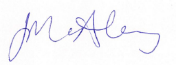 8/12/2017Management ReviewManagement ReviewManagement ReviewThe relevant manager must review this risk assessment and ensure control measures are reasonably practicable and implemented, specific to the work environment under their control.The relevant manager must review this risk assessment and ensure control measures are reasonably practicable and implemented, specific to the work environment under their control.The relevant manager must review this risk assessment and ensure control measures are reasonably practicable and implemented, specific to the work environment under their control.ReviewResponseResponseAre planned control measures reasonably practicable?YesYesAre planned control measures sufficient to mitigate risk (based on your knowledge, experience and review of this risk assessment)?YesYesAre there any changes to planned control measures?NoNoAre further controls required in the future?NoNoNameSignatureDateFrank Leayr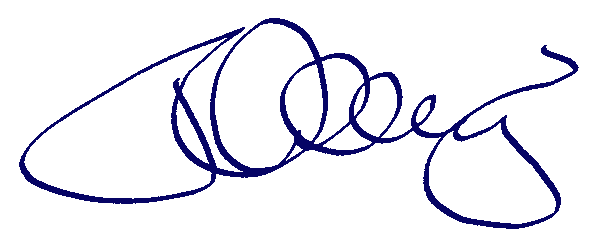 7/12/17Records Storage InstructionsA copy of all completed WHS F020 Risk Assessment Forms shall be submitted to the WHS Team via whs@une.edu.au for storage in TRIM Container A16/3849.